Cookie Science Investigation: Finger Print WorksheetCompare the counselors’ finger prints to the finger prints found on the glass of milk.  There may not be an exact match, but try to eliminate suspects from your list.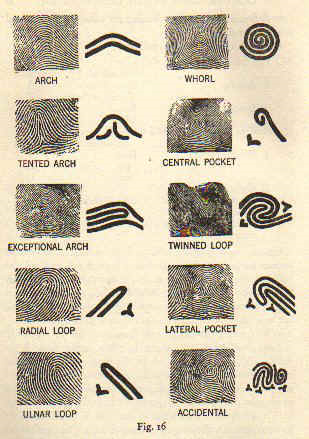 <http://www.johnnyfincham.com/history/dg.patterns.jpg>*Note: For the Radial and Ulnal Loops, the bottom of the start of the loop is in reference to the radius and ulna bones of the lower arm.  When looking at your hand (palm up) the radius is on the outside.  Suspect(s): Left IndexLeft ThumbRight ThumbRight IndexSuspect 1Suspect 2Suspect 3Suspect 4Suspect 5